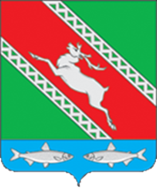 КОНТРОЛЬНО-СЧЕТНАЯ ПАЛАТАМУНИЦИПАЛЬНОГО ОБРАЗОВАНИЯ«КАТАНГСКИЙ РАЙОН»____________________________________________________________________________________________________666611, Иркутская область, Катангский район, с. Ербогачен, ул. Лесная, 4, тел: 21379, эл.почта:ksp25216@yandex.ruЗаключениена проект решения Думы муниципального образования«Катангский район» «О бюджете муниципального образования«Катангский район» на 2024 год и на плановый период2025 и 2026 годов»      Основание для проведения экспертизы: план работы Контрольно-счетной палаты муниципального образования «Катангский район» на 2023 год (п.1.3).      Предмет экспертизы: проект решения Думы муниципального образования «Катангский район» «О бюджете муниципального образования «Катангский район» на 2024 год и на плановый период 2025 и 2026 годов».      Объект экспертизы: Администрация муниципального образования «Катангский район».       Цель экспертизы: определение соответствия действующему законодательству и нормативно-правовым актам органов местного самоуправления проекта решения о бюджете на очередной финансовый год и на плановый период, а также документов и материалов, представляемых одновременно с ним в представительный орган,  формирование и доведение до субъектов правотворческой инициативы мнения Контрольно-счетной палаты о полноте, обоснованности и достоверности плановых (прогнозных) показателей в проекте решения о бюджете,  документах и материалах, представляемых одновременно с ним; - оценка соответствия проекта решения о бюджете основным направлениям бюджетной и налоговой политики муниципального образования, иным программным документам, соответствия условиям среднесрочного планирования, ориентированного на конечный результат;- оценка качества прогнозирования доходов бюджета, расходования бюджетных средств, инвестиционной и долговой политики, а также эффективности межбюджетных отношений.      Сроки проведения экспертизы: с 15 ноября 2023 года по 05 декабря 2023 года.       Нормативные правовые акты и иные документы, используемые при проведении экспертизы: • Бюджетный кодекс Российской Федерации; • Закон РФ от 06.10.2003 г. № 131-ФЗ «Об общих принципах организации местного самоуправления в Российской Федерации»; • Проект Закона Иркутской области «Об областном бюджете на 2024 год и на плановый период 2025 и 2026 годов»; • Устав муниципального образования «Катангский район»; • Положение о Контрольно-счетной палате муниципального образования «Катангский район», утвержденное решением Думы муниципального образования «Катангский район» 22.09.2021 года №4/2;• Положение о бюджетном процессе в муниципальном образовании «Катангский район», утвержденное решением Думы муниципального образования «Катангский район» 30.07.2021 года №2/7;• другие нормативные правовые акты по данному вопросу.     На экспертизу представлены следующие документы: Проект решения Думы муниципального образования «Катангский район» о бюджете муниципального образования «Катангский район» на 2024 год и плановый период 2025 и 2026 годов» с приложениями;Основные направления бюджетной и налоговой политики муниципального образования «Катангский район» на 2024 год и на плановый период 2025 и 2026 годов, утвержденные постановлением администрации района от 17.10.2023 года № 387-п; • Предварительные итоги социально-экономического развития Катангского района за 9 месяцев 2023 года и ожидаемые итоги социально-экономического развития Катангского района за текущий финансовый год; • Прогноз социально-экономического развития муниципального образования «Катангский район» на 2024-2026 годы; • Пояснительная записка к проекту Решения Думы муниципального образования «Катангский район» «О бюджете муниципального образования «Катангский район» на 2024 год и плановый период 2025 и 2026 годов»;    • Оценка ожидаемого исполнения бюджета муниципального образования «Катангский район» за текущий финансовый год; • Реестр источников доходов муниципального образования муниципального образования «Катангский район»; Бюджетный прогноз муниципального образования «Катангский район»;Расчет верхнего предела муниципального долга муниципального образования «Катангский район»; Паспорта муниципальных программ;• Иные документы и материалы.       В ходе экспертизы установлено следующее:       Заключение Контрольно-счетной палаты муниципального образования «Катангский район» (далее – Заключение) на проект Решения Думы муниципального образования «Катангский район» «О бюджете муниципального образования  «Катангский район» на 2024 год и плановый период 2025 и 2026 годов» (далее – Проект бюджета) подготовлено в рамках полномочий контрольно-счетного органа, определенных ст.157 Бюджетного Кодекса РФ (далее – БК РФ), в соответствии с Положением о Контрольно-счетной палате муниципального образования «Катангский район», утвержденным решением Думы муниципального образования «Катангский район» 22.09.2021 года №4/2,   Положением о бюджетном процессе в муниципальном образовании «Катангский район», утвержденным решением Думы муниципального образования «Катангский район» 30.07.2021 года №2/7, иными нормативными правовыми актами Российской Федерации, Иркутской области и муниципального образования «Катангский район». При подготовке Заключения Контрольно-счетная палата муниципального образования «Катангский район» (далее – КСП) учитывала необходимость реализации положений нормативных правовых актов Российской Федерации, Иркутской области и муниципального образования «Катангский район», основных направлений бюджетной и налоговой политики муниципального образования «Катангский район» на 2024 год и на плановый период 2025 и 2026 годов. Проект решения внесен администрацией района на рассмотрение в Думу муниципального образования «Катангский район» с соблюдением срока, уставленного Положением о бюджетном процессе в муниципальном образовании «Катангский район».Использование прогноза социально-экономического развития муниципального образования «Катангский район» при составлении проекта бюджета      Проект бюджета на 2024 год и плановый период 2025 – 2026 гг. сформирован на основании прогноза социально-экономического развития муниципального образования  «Катангский район»  (далее – Прогноз СЭР), одобренного постановлением администрации муниципального образования  «Катангский район» (далее Администрация) 13.11.2023 года №447-п, и размещенного на официальном сайте муниципального образования  «Катангский район», что соответствует требованиям статьи 36 БК РФ. Прогноз СЭР разработан на трехлетний период, что соответствует требованиям статьи 173 БК РФ.  Прогноз СЭР сформирован с учетом положений статей 173,184.2 БК РФ, на основании показателей итогов социально-экономического развития за 2022 год и оценки ожидаемых итогов социально-экономического развития муниципального образования за текущий финансовый год.  Надежность показателей прогноза социально-экономического развития является важной составляющей соблюдения принципа достоверности бюджета, определенного ст.37 Бюджетного кодекса РФ.     Основные макроэкономические показатели по Катангскому району, согласно прогноза СЭР, представлены в следующих диаграммах.      Выручка от реализации продукции, работ, услуг (в действующих ценах) по полному кругу организаций                                                              млн. рублейРозничный товарооборот                                                                      млн. рублей      Среднесписочная численность работников (без внешних совместителей) по полному кругу организаций, с учетом работающих вахтовым методом.                                											тыс. человек                                                                                   Среднемесячная начисленная заработная плата (без выплат социального характера) по полному кругу организаций                                                                                                                        рублей      Фонд начисленной заработной платы по полному кругу организаций                                                                                                                  млн. рублей      Прогноз СЭР подготовлен в соответствии с требованиями статьи 184.2 БК РФ, и представлен в составе документов и материалов одновременно с Проектом Решения. В пояснительной записке к Прогнозу СЭР проводится обоснование параметров прогноза развития, согласно требованиям пункта 4 статьи 173 БК РФ.   При подготовке основных параметров Прогноза СЭР отделом экономического развития администрации муниципального образования «Катангский район» использовались данные государственной статистики, структурных подразделений администрации района, органов государственной власти и местного самоуправления, а также организаций, действующих на территории района.       В общем виде Прогноз СЭР включает в себя таблицу с отчетными и прогнозными значениями показателей социально-экономического развития района и пояснительную записку к нему. Для бюджетного планирования Прогноз разработан в двух вариантах: умеренном (консервативным) - относительно устойчивым, учитывающим возможность некоторого ухудшения конъюнктуры сырьевых и энергетических ресурсов, и базовым, учитывающим возможности сохранения благоприятного развития экономики. Различия между вариантами СЭР несущественны, по многим показателям данные повторяющиеся.      На основе сопоставления ожидаемых показателей социально-экономического развития Катангского района в 2023 году с показателями Прогноза СЭР на очередной финансовый год и плановый период проведен анализ показателей Прогноза СЭР, в результате которого установлено следующее: - по разделу «Выручка от реализации продукции, работ, услуг» по оценке прогнозируется в 2023 году в объеме 306 665,96 млн. рублей и к концу 2026 года планируется увеличение на 3 707,04 млн. руб. или на 1,2% за счет выручки по добыче полезных ископаемых таких крупных компаний как ОАО «Верхнечонскнефтегаз», ООО «ИНК», ООО «Газпромнефть-Ангара», осуществляющих добычу нефти;- по разделу «Демография, трудовые ресурсы и уровень жизни населения» численность населения Катангского района прогнозируется на 2023 год 3 025 человек, и к концу планового периода снижение численности населения не планируется. По итогам 2023 года по сравнению с 2022 годом ожидается снижение численности населения на 49 человек или на 1,6%. Снижение данного показателя связано с естественной убылью населения, а также за счет миграционного оттока населения;   - по разделу «Промышленное производство» в соответствии с прогнозом объём отгруженных товаров собственного производства, выполненных работ и услуг по всем видам деятельности в 2023 году составит 301 542,4 млн. рублей,  в 2026 году – 310 082,6 млн. рублей (+2,8%);       Среднесписочная численность работников по полном у кругу организаций за 2023 год составит 6 600 человек, и планирует остаться на данном уровне до конца планового периода. Уровень зарегистрированной безработицы прогнозируется в 2023 году – 10,9 %, в 2024 – 2026 годах планируется в 10,9%.      Анализ показателей Прогноза СЭР в 2023 году, одобренных при формировании бюджета района на 2023 год и на плановый период 2024 и 2025 годов, показал их несущественное отличие от планируемых показателей Прогнозов СЭР на 2024 год на плановый период 2025 и 2026 годов  что свидетельствует о повышении достоверности и надежности разрабатываемых прогнозов по сравнению в прошлыми годами.        Прогноз социально-экономического развития муниципального образования «Катангский район» на 2024 год и плановый период 2025 и 2026 гг., в соответствии со ст. 173 Бюджетного Кодекса РФ,  статьями 7 и 14   Положения о бюджетном процессе в муниципальном образовании «Катангский район», утвержденного решением Думы муниципального образования «Катангский район» 30.07.2021 года №2/7, одобрен постановлением Администрации   муниципального образования «Катангский район» от 13.11.2023 года №447-п.             В соответствии с пунктом 1 статьи 169 БК РФ проект бюджета составляется на основе прогноза социально-экономического развития в целях финансового обеспечения расходных обязательств. Кроме того, согласно требованиям пункта 4 статьи 173 БК РФ,  Прогноз СЭР на очередной финансовый год и плановый период  разрабатывается путем  уточнения  параметров  планового  периода  и  добавления  параметров  второго  года планового  периода,  при  этом  в  пояснительной  записке  к  прогнозу  социально-экономического развития приводится обоснование параметров прогноза, в  том  числе их сопоставление  с  ранее  утвержденными  параметрами  с  указанием  причин  и  факторов прогнозируемых  изменений.      Пояснительная записка к прогнозу социально-экономического развития района соответствует формам прогноза, к которому она делается, а также утвержденному Постановлением Администрации МО «Катангский район» от 29 июня 2017 № 152-п Положению «О порядке разработки прогноза социально-экономического развития муниципального образования «Катангский район».   Общая характеристика проекта бюджета муниципального образования «Катангский район» на 2024 год и плановый период 2025 и 2026 годов       Содержание проекта бюджета в целом соответствует требованиям статьи 184.1 БК РФ и Положению о бюджетном процессе в муниципальном образовании «Катангский район».        Анализ текстовых статей проекта бюджета на 2024 год и плановый период показал достаточную регламентацию исполнения бюджетного процесса с учетом действующего законодательства. В соответствии с требованиями статьи 184.1 БК РФ в проекте решения «О бюджете муниципального образования «Катангский район» на 2024 год и плановый период 2025 и 2026 годов», содержатся основные характеристики бюджета: - общий объем доходов бюджета муниципального образования «Катангский район» предлагается утвердить на 2024 год в сумме 875 403 946,38 рублей, на 2025 год  – 888 195 552,38 рублей, на  2026 год –  896 148 625,38 рублей (статья 1 текстовой части проекта решения о бюджете и  приложения № 1, 2 к проекту  решения); - общий объем расходов бюджета муниципального образования «Катангский район»  запланирован на 2024 год в сумме 912 280 246,38 рублей, на 2025 год  -  926 915 452,38 рублей, на  2026 год -  939 433 425,38 рублей (статья 1 текстовой части проекта решения о бюджете, приложения 3-8 к проекту  решения);   - бюджет на 2024 год сформирован с дефицитом в 36 876 300 рублей или 6,5%,        бюджет на 2025 год планируется с дефицитом в  38 719 900 рублей или 6,5% утвержденного общего годового объема доходов бюджета района без учета утвержденного объема безвозмездных поступлений, на 2026 год с дефицитом в сумме 43 284 800 рублей или 7% утвержденного общего годового объема доходов бюджета района без учета утвержденного объема безвозмездных поступлений (статья 1 текстовой части проекта решения о бюджете и  приложения 16 и 17 к проекту решения);    - объем межбюджетных трансфертов, прогнозируемых к получению из других бюджетов бюджетной системы РФ, утвержден на 2024 год в сумме  304 160 070,38  рублей, на 2025 год – 292 383 200,38 рублей,  на 2026 год - 274 578 010,38 рублей (статья 1 текстовой части проекта решения о бюджете и  приложения 1 и 2 к проекту решения); - распределение бюджетных ассигнований по разделам и подразделам классификации расходов бюджетов РФ на 2024 год и плановый период (статья 5 текстовой части проекта решения о бюджете и приложения 3 и 4 к проекту решения); - распределение бюджетных ассигнований по целевым статьям, (муниципальным программам и непрограммным направлениям деятельности), группам (группам и подгруппам) видов расходов, разделам, подразделам классификации расходов бюджетов РФ на 2024 год и плановый период (статья 5 текстовой части проекта решения о бюджете и  приложения  № 5 и 6 к проекту  решения); - ведомственная структура расходов бюджета района (по главным распорядителям средств, разделам, подразделам, целевым статьям (муниципальным программам Катангского района и непрограммным направлениям деятельности), группам видов расходов классификации расходов бюджетов РФ на 2024 год и плановый период) (статья 5 текстовой части проекта решения о бюджете и приложения 7 и 8 к проекту  решения);  - общий объем бюджетных ассигнований, направленных на исполнение публичных нормативных обязательств на 2024 год в сумме 3 568 425 рублей, на 2025 год в сумме 3 746 846 рублей, на 2026 год в сумме 3 934 188 рублей (статья 6 текстовой части проекта решения о бюджете и приложение 9 к проекту решения); - верхний предел муниципального внутреннего долга, с указанием, в том числе   по муниципальным гарантиям (статья 13 текстовой части проекта решения о бюджете): • на 1 января 2025 года в сумме 52 142 300, в том числе - 0 руб., • на 1 января 2026 года в сумме 90 862 200 рублей, в том числе - 0 тыс. руб., • на 1 января 2027 года в сумме 134 147 000 рублей, в том числе - 0 тыс. руб.; - условно утверждаемые расходы - не распределенные в плановом периоде 2025 и 2026 годов бюджетные ассигнования по разделам, подразделам, целевым статьям (муниципальным программам и непрограммным направлениям деятельности), группам (группам и подгруппам) видов расходов бюджета. Объемы условно утверждаемых расходов бюджета муниципального района на плановый период 2025 и 2026 годов определены в соответствии с нормами БК РФ, и составляют в 2025 году- 16 012 460 рублей,   в 2026 году- 33 409 420  рублей (статья 1 текстовой части проекта решения о бюджете);       Кроме вышеперечисленных показателей, предусмотренных Бюджетным кодексом РФ, в проекте решения о бюджете муниципального района предусмотрено следующее:  - в соответствии с п.5 ст.179.4 БК РФ утвержден объем бюджетных ассигнований дорожного фонда в 2024 году в сумме 38 377 800 рублей, в 2025 году – 39 544 100 рублей, в 2026 году -   40 916 500 рублей (статья 11 текстовой части проекта решения о бюджете);    - утверждение программы муниципальных заимствований на 2024 год и плановый период 2025 и 2026 годов (статья 14 текстовой части проекта решения о бюджете и приложения 15); - в  проекте решения о бюджете планируются средства на формирование резервного фонда администрации  района: 2024 год – 200 000 рублей, 2025 год – 200 000 рублей, 2026 год – 200 000 рублей (статья 7 текстовой части проекта бюджета);  - в соответствии со ст. 78 БК РФ предусмотрено предоставление из местного бюджета субсидий юридическим лицам (за исключением субсидий государственным (муниципальным учреждениям), индивидуальным предпринимателям, физическим лицам – производителям товаров, работ, услуг, осуществляющим деятельность на территории муниципального образования «Катангский район»  на безвозмездной и безвозвратной основе в целях возмещения затрат или недополученных доходов в связи с производством (реализацией) товаров, выполнением работ, оказанием услуг (статья 10 текстовой части проекта решения о бюджете).       Основные параметры бюджета муниципального образования «Катангский район» представлены на диаграмме:          Динамика параметров бюджета муниципального образования «Катангский район» в 2021-2024 гг. представлена в таблице №1:	 										тыс. рублей      В 2024 году прогнозируется снижение объема доходов бюджета по отношению к ожидаемой оценке его исполнения в 2023 году на 37 282,9 тыс. рублей или 4,1% и снижения объема расходов к ожидаемой оценке исполнения 2023 года на 68 418,4 тыс. рублей или на 7%. Снижение доходов и, соответственно, расходов на 2024 год связано, в основном, с плановыми объемами безвозмездных поступлений из областного бюджета, которые в течение очередного финансового года будут скорректированы и увеличены.Доходы бюджета муниципального образования«Катангский район»      Формирование прогнозных показателей доходов бюджета района на 2024 год и плановый период осуществлялось с учетом требований налогового и бюджетного законодательства.  При подготовке прогноза доходов на 2024 год и на плановый период 2025 и 2026 годов учтены положения проекта Закона Иркутской области «Об областном бюджете на 2024 год и на плановый период 2025 и 2026 годов».         В соответствии со статьей 169 Бюджетного кодекса Российской Федерации составление доходной части проекта бюджета муниципального образования  «Катангский район» на 2024 год и на плановый период 2025 и 2026 годов осуществлялось на основе Прогноза социально-экономического развития муниципального образования  «Катангский район» на 2024 год и на плановый период 2025 и 2026 годов.       Динамика доходной части бюджета муниципального образования «Катангский район» представлена в виде диаграммы.  Динамика налоговых, неналоговых и безвозмездных поступления районного бюджета в 2021 - 2026 годах представлена в таблице № 2: 									 	                  тыс. рублей       Структура собственных доходов бюджета муниципального образования «Катангский район» на 2024 год выглядит следующим образом:   Динамика собственных доходов муниципального образования «Катангский район» представлена в таблице №3:                                                                                                             										                    тыс. рублей          Налоговые доходы      Анализ доходной части районного бюджета показывает, что основной удельный вес в структуре налоговых доходов занимает налог на доходы физических лиц.   Прогноз поступлений по налогам на доходы физических лиц – бюджетообразующего налога - на 2024 год и плановый период  сформирован администрацией муниципального образования «Катангский район» на  основании данных главного администратора - УФНС по Иркутской области, а также в соответствии с прогнозом социально-экономического развития Катангского района (с учетом информации крупнейших налогоплательщиков).       Плановый показатель по налогу на доходы физических лиц на 2024 год определен в сумме 425 171,1 тыс. рублей с увеличением объема поступлений на сумму 11 407,6 тыс. рублей, или на 2,8% от ожидаемого исполнения 2023 года.   В 2025 году поступления по данному налогу прогнозируются в объеме 444 334,9  тыс. рублей (+ 4,5% к прогнозируемым поступлениям 2024 года), в 2026 году – 464 265,9 тыс. рублей (+ 4,5% к прогнозируемым поступлениям 2025 года).     Налоги на товары на товары (работы, услуги), реализуемые на территории РФ представлен в бюджете района Акцизами на подакцизные товары (главный администратор доходов УФК по Иркутской области).  Объем поступлений по данному виду налогов на 2024 год  и плановый период 2025 и 2026 годов спрогнозирован  с учетом положений проекта Закона об областном бюджете в части установления нормативов распределения среди муниципальных образований Иркутской области доходов от уплаты распределяемых по так называемой котловой схеме акцизов и составляет в 2024 году 38 377,8 тыс. рублей ( +10,2% к прогнозируемым поступлений 2023 года), в 2025 году 39 544,1 тыс. рублей (+3% к прогнозируемым поступлениям 2024 года), в 2026 году 40 916,5 тыс. рублей (+ 3,5% к прогнозируемым поступлениям 2025 года).        Налоги на совокупный доход представлены в виде налога, взимаемого в связи с применением упрощенной системы налогообложения и налога, взимаемого в связи с применением патентной системы налогообложения.      Объем поступлений по данному виду налогов спрогнозирован по данным главного администратора – УФНС по Иркутской области с учетом требований Закона Иркутской области от 22.10.2013 года № 74-ОЗ «О межбюджетных трансфертах и нормативах отчислений доходов в местные бюджеты»  и составляет в 2024 году  5 537,9 тыс. рублей, (-9,2% к ожидаемым поступлениям 2023 года), в 2025 году 5 764,3 тыс. рублей (+4,1% к прогнозируемым поступлениям 2024 года), в 2026 году –  6 066,9 тыс. рублей (5,2% к прогнозируемым поступлениям 2025 года).      Государственная пошлина. Расчет прогноза поступления государственной пошлины в бюджет муниципального образования «Катангский район» осуществлен на основании информации главного администратора доходов УФНС по Иркутской области и составляет в 2024 году 510 тыс. рублей (прогноз на  2023 год – 500 тыс. рублей), в 2025 году – 600 тыс. рублей ( +17,6% к уровню 2024 года), в 2026 году 650,0 тыс.  рублей (+8,3% к уровню 2025 года).Неналоговые доходы       Прогноз поступления неналоговых доходов в бюджет МО «Катангский район» сформирован на основании информации главных администраторов доходов о прогнозируемом поступлении доходов и составляет в 2024 году – 101 647,1 тыс.  рублей (-0,3% к уровню 2023 года), в 2025 году -105 569,1 тыс.  рублей (+3,8 к уровню 2024 года), в 2026 году – 109 671,3 тыс. рублей (+3,9% к уровню 2025 года).        Доходы от использования имущества, находящегося в муниципальной собственности спрогнозированы в 2024 году в размере 836  тыс. рублей (-51,4% к уровню 2023 года), в 2025 году 818,3 тыс. рублей (-2,2% к уровню 2024 года), в 2025 году 840 тыс. рублей (+2,8% к уровню 2025 года).       Платежи при пользовании природными ресурсами (главный администратор доходов управление Росприроднадзора по Иркутской области) прогнозируются в 2024 году размере 98 067,3  тыс. рублей (+7% к уровню 2023 года), в 2025 году 101 990 тыс. рублей (+4% к уровню 2024 года), в 2026 году 106 069,6 тыс. рублей (+4% к уровню 2025 года).        Доходы от оказания платных услуг спрогнозированы в 2024 году в размере 2 332,6 тыс. рублей (-1,5% к уровню 2023 года), в 2025 и 2026 годах по 2 349,2 тыс. рублей (+0,7% к уровню 2024 года).        Доходы от реализации муниципального имущества в 2024-2026 годах запланированы в сумме 35 тыс. рублей (-89,9% к уровню 2023 года).          Доходы от штрафных санкций спрогнозированы в 2024 году в размере 376,2 тыс. рублей (-7,8% к уровню 2023 года), в 2025 году 376,6 тыс. рублей (+0,1% к уровню 2024 года), в 2025 году  376,9 тыс. рублей (+0,1% к уровню 2025 года).Безвозмездные поступления        Безвозмездные поступления на 2024 год и плановый период 2025 и 2026 годов определены в соответствии с Проектом закона Иркутской области «Об областном бюджете на 2024 год и на плановый период 2025 и 2026 годов», а также проектами бюджетов сельских поселений, входящих в состав Катангского  района.        Дотации бюджету муниципального образования «Катангский район» из областного бюджета на 2024 год и плановый период не предусмотрены.      Субсидии. Прогнозируемые объемы поступления субсидий на 2024 год предусмотрены в проекте областного бюджета бюджету района в сумме 42 299,8 тыс. рублей, что выше ожидаемого уровня 2023 года на 2 070 тыс. рублей (+5,1%).  В 2025 году размер субсидии прогнозируется в сумме 39 396,6 тыс. рублей (-6,9% к уровню 2024 года), в 2026 году 22 667,9 тыс. рублей (-42,5% к уровню 2025 года).      Субвенции. Прогнозируемые объемы поступления субвенций на 2024 год предусмотрены в проекте областного бюджета бюджету района в сумме 254 065,7 тыс. рублей, что выше ожидаемого уровня 2023 года на 8 617,7 тыс. рублей (+3,5).  В 2025 году размер субвенций  прогнозируется в сумме 245 192 тыс. рублей (-3,5% к уровню 2024 года), в 2026 году 244 115,6 тыс. рублей (-0,4% к уровню 2025 года).      Иные межбюджетные трансферты. Иные межбюджетные трансферты в параметрах проекта Закона Иркутской области «Об областном бюджете на 2024 и на плановый период 2025 и 2026 годов» бюджету муниципального образования «Катангский район» район не предусмотрены.      Межбюджетные трансферты, передаваемые из бюджетов поселений, входящих в состав Катангского района, в соответствии с заключенными соглашениями, составят в 2024 году  7 794,6 тыс. рублей, что выше ожидаемого уровня 2023 года на 1 378,3 тыс. рублей (+21,5%).  В 2025 и 2026 годах размер иных межбюджетных трансфертов прогнозируется в сумме 7 794,6 тыс. рублей соответственно.     Структура безвозмездных поступлений из областного бюджета на 2024 год                              представлена в виде диаграммы:Расходы бюджета муниципального образования«Катангский район»      Согласно пояснительной записке к проекту бюджета муниципального образования «Катангский район», проект бюджета по расходам на 2024-2026 годы составлен с учетом единых подходов в соответствии с порядком и методикой планирования бюджетных ассигнований бюджета, утвержденными приказом финансового управления администрации муниципального образования «Катангский район» от 23 мая 2016 года № 23.      Расходная часть проекта решения ориентирована на реализацию следующих приоритетных направлений - реализация Указов Президента Российской Федерации от 7 мая 2012 года, направленная на достижение всех целевых показателей по размерам заработной платы отдельным категориям работников, установленных «майскими» Указами Президента Российской Федерации 2012 года; выполнение социальных обязательств перед населением.         Динамика расходной части бюджета муниципального образования «Катангский район» представлена в виде диаграммы.           Планирование расходов бюджета муниципального образования «Катангский район» на 2024 год и плановый период 2025-2026 годов осуществлялось   с учетом требований Федерального закона от 06.10.2003 года № 131-ФЗ «Об общих принципах организации местного самоуправления в РФ», а также областного закона от 03.11.2016 года № 96-оз «О закреплении за сельскими поселениями Иркутской области вопросов местного значения».        В целях обеспечения финансирования приоритетных направлений социально-экономического развития района, главным распорядителям бюджетных средств было предоставлено право произвести перераспределение доведенных предельных объемов бюджетных ассигнований на 2024 год и на плановый период 2025 и 2026 годов, в том числе между муниципальными программами Катангского района.       Учитывая положения пункта 5 статьи 184.1 Бюджетного кодекса Российской Федерации, условно-утвержденные расходы планового периода не учтены при распределении бюджетных ассигнований по кодам бюджетной классификации расходов бюджетов.      Проектом бюджета предлагается утвердить общий объем расходов районного бюджета на 2024 год в сумме 912 280,2 тыс. рублей,  на 2025 год –   926 915,5 тыс. рублей, на 2026 год – 939 433,4 тыс. рублей.        По отношению к оценке исполнения бюджета муниципального образования «Катангский район» за 2023 год (980 698,6 тыс. рублей) прогнозируемые расходы в 2024 году снижены на 68 418,6 тыс. рублей или на 7,5%.       Сведения по удельному весу расходов бюджета в 2024 году по разделам в общей сумме расходов представлены в виде диаграммы:      Наибольший удельный вес - 47,3% от всех расходов бюджета приходится на раздел «Образование», из них 56,7% расходов осуществляется за счет средств субвенций муниципальному образованию из областного бюджета на обеспечение государственных гарантий реализации прав на получение общедоступного и бесплатного дошкольного, начального общего, основного общего, среднего общего образования в муниципальных общеобразовательных организациях, обеспечение дополнительного образования детей в муниципальных общеобразовательных организациях и на  обеспечение государственных гарантий реализации прав на получение общедоступного и бесплатного дошкольного образования в муниципальных дошкольных образовательных организациях.       Динамика расходов в разрезе разделов классификации расходов бюджета на 2024 год и плановый период 2025-2026 годов (без учета условно утвержденных расходов) представлена в таблице №4:                        										             тыс. рублей       Большая часть расходов бюджета муниципального образования «Катангский район» район в 2024 году и плановом периоде прогнозируется по пяти разделам:        «Образование»: 2024 год – 431 960,4 тыс. рублей (47,3%), 2025 год – 442 486,9 тыс. рублей (48,6%), 2026 год – 448 083,7 тыс. рублей (49,5%).      «Национальная экономика»:  2024 год – 141 637,3 тыс. рублей (15,5%), 2025 год – 131 154,4 тыс. рублей (14,4%), 2026 год -130 801,3 тыс. рублей (14,4%).       «Общегосударственные вопросы»: 2024 год – 105 016,6 тыс. рублей (11,5%), 2025 год – 107 772,8 тыс. рублей (11,8%), 2026 год 110 193 тыс. рублей (12,2%).        «Охрана окружающей среды»:  2024 год – 98 067,3 тыс. рублей (11,2%), 2025 год –  101 990 тыс. рублей (11,2%), 2026 год  - 106 069,6 тыс. рублей (11,7%).        «Культура и кинематография: 2024 год – 55 925,6 тыс. рублей (6,1%), 2025 год –  51 203,3 тыс. рублей (5,6%), 2026 год – 54 263,3 тыс. рублей (6%).        В структуре расходов по-прежнему наибольший удельный вес занимают расходы на финансирование социальной сферы (образование, культура и кинематография, здравоохранение, социальная политика, физкультура и спорт): 2024 год – 54,4%, 2025 год – 55%, 2026 год -56,3%.          Удельный вес расходов планового периода указан без учета условно утвержденных расходов.        Из расчетов, предоставленных финансовым управлением и главными распорядителями бюджетных средств установлено, что в проекте бюджета на 2024 год учтены расходы в следующих объемах (информация представлена выборочно по основным статьям расходов, в процентном соотношении от потребности):  - заработная плата с начислениями на нее по району– 66,7%;  -  коммунальные расходы – 100%;    -  льготные проезды к месту отдыха и обратно – 72%;   - питание - 100%;  - медикаменты – 50%.       В соответствии с распоряжением правительства Иркутской области №488-рп от 25.07.2023 года, которым устанавливается предельный уровень софинансирования из областного бюджета расходного обязательства муниципального образования по реализации мероприятия для муниципального образования  «Катангский район», объем софинансирования установлен в размере 79%, соответственно за счет средств района размер софинансирования составляет 21%.         На 2024 год на условиях софинансирования расходов предусмотрен ряд мероприятий:- частичное возмещение транспортных расходов организаций розничной торговли, осуществляющих доставку товаров первой необходимости – 4 463,3 тыс. рублей;- приобретение комплексов (установок) по обезвреживанию твердых коммунальных отходов – 5 572 тыс. рублей;- ремонт МБОУ СОШ с. Ербогачен - 26 594,5 тыс. рублей;- питание в школах – 633,6 тыс. рублей;- реализация мероприятий перечня проектов народных инициатив – 317,5 тыс. рублей;- комплектование книжных фондов муниципальных общедоступных библиотек и государственных центральных библиотек субъектов – 5,2 тыс. рублей.     Общая сумма софинансирования составляет 37 586,1 тыс. рублей или 4,1% от объема расходов бюджета района. Основные направления бюджетной и налоговой политики муниципального образования «Катангский район»         Одновременно с проектом решения Думы муниципального образования «Катангский район» «О бюджете муниципального образования «Катангский район» на 2024 год и на плановый период 2025 и 2026 годов» администрацией   района представлены Основные направления бюджетной и налоговой политики муниципального образования «Катангский  район» на 2024 год и на плановый период 2025 и 2026 годов (далее - Основные направления), которые утверждены постановлением администрации от 17.10.2023 года №387-п.         Основные направления разработаны в соответствии с Бюджетным кодексом Российской Федерации, Положением о бюджетном процессе в муниципальном образовании «Катангский район», утвержденным решением Думы муниципального образования «Катангский район» 30.07.2021 года №2/7 и устанавливают на среднесрочный период приоритеты в сфере управления общественными финансами на муниципальном уровне, а также условия, принимаемые для формирования районного бюджета на 2024 год и на плановый период 2025 и 2026 годов, обеспечивают прозрачность и открытость бюджетного планирования.       В Основных направлениях представлены итоги реализации бюджетной и налоговой политики в 2022-2023 годах. Как следует из Основных направлений, для обеспечения сбалансированности бюджета на постоянной основе осуществлялись мероприятия, направленные на своевременное и полное поступление доходов. Исполнение доходной части консолидированного бюджета района за 2022 год составило 787 091 тыс. рублей, в том числе по налоговым и неналоговым доходам - 472 180 тыс. рублей, по безвозмездным поступлениям - 314 911 тыс. рублей. Удельный вес налоговых и неналоговых доходов в общей сумме доходов составил - 57%.Исполнение доходной части консолидированного бюджета района за 1 полугодие 2023 год составило 488 901 тыс. рублей, в том числе по налоговым и неналоговым доходам - 325 990 тыс. рублей, по безвозмездным поступлениям - 162 911 тыс. рублей. Удельный вес налоговых и неналоговых доходов в общей сумме доходов составил - 67%.       По отношению к соответствующему периоду прошлого года ситуация по доходам изменилась значительно, увеличение налоговых и неналоговых доходов составило 50%, в том числе по налогу на доходы физических лиц 16%.   таблица №5										        тыс. рублей      Основные мероприятия по реализации бюджетной политики муниципального образования «Катангский район» в 2022 году были направлены на обеспечение сбалансированности консолидированного бюджета района,   в 2022 году  консолидированный бюджет исполнен с  профицитом в размере 18 976 тыс. рублей, в первом полугодии 2023 года дефицит консолидированного бюджета составил 2 134 тыс. рублей.      Основная цель бюджетной и налоговой политики в 2024-2026 годах     Катангского района заключается в наращивании налоговых и неналоговых доходов бюджета темпами, опережающими инфляцию.      В предстоящий трехлетний период основными задачами бюджетной и налоговой политики определены:в области бюджетной политики точность планирования и исполнения бюджета, обеспечение должного уровня прозрачности (открытости) этапов бюджетного процесса. Бюджетная политика муниципального образования Катангский район должна строится с учетом все более взвешенных подходов по прогнозированию доходов, финансовому обеспечению действующих и принятию новых расходных обязательств;в области налоговой политики принятие действенных мер по увеличению доходной базы муниципального образования Катангский район для обеспечения сбалансированности консолидированного бюджета муниципального образования Катангский район и поддержка инвестиционной деятельности. Необходимо при этом соблюсти приемлемое соотношение между сохранением бюджетной устойчивости с одной стороны, и поддержкой предпринимательской и инвестиционной активности, с другой стороны.В соответствии с Основными направлениями в 2024-2026 годах приоритеты бюджетной политики будут направлены на обеспечение потребностей граждан муниципального образования Катангский район в муниципальных услугах, повышение их доступности качества, реализацию долгосрочных целей социально-экономического развития муниципального образования Катангский район. В связи с чем планируется особое внимание уделить дальнейшей качественной разработке и реализации муниципальных программ, как основного инструмента повышения эффективности бюджетных расходов, созданию механизма контроля за их выполнением.В рамках повышения эффективности управления общественными финансами планируется осуществить переход к бюджетному планированию на основе ограничений расходов, в рамках которых должны быть определены предельные объемы расходов на реализацию муниципальных программ муниципального образования Катангский район, обеспечить в полном объеме функционирование контрактной системы в сфере закупок товаров, работ, услуг для муниципальных нужд.       Предполагается, что определение ограничений расходов по муниципальным программам позволит определить среднесрочные приоритеты в распределении бюджетных расходов, создать стимулы и расширить возможности для ответственных исполнителей программ по выявлению резервов и приоритетов расходов внутри муниципальных программ с целью достижения наилучших результатов использования финансовых ресурсов.Согласно Основным направлениям, бюджетная политика в части расходов в основном направлена на сохранение преемственности определенных ранее приоритетов и скорректирована с учетом текущей экономической ситуации. Основные усилия в отраслях социальной сферы будут направлены:в сфере образования - на повышение качества образовательных услуг и обеспечение возможности для населения муниципального образования «Катангский район» получить качественное образование, повышение эффективности и результативности бюджетных расходов, на реализацию молодежной политики;в сфере культуры - на обеспечение права граждан на доступ к культурным ценностям, создание условий для улучшения доступа населения к культурным ценностям;в сфере физической культуры и спорта - на развитие физической культуры и массового спорта, на обеспечение доступности занятий для всех слоев населения.      В целом, Основные направления бюджетной и налоговой политики муниципального образования «Катангский район» на 2024 год и на плановый период 2025 и 2026 годов соответствуют предъявляемым требованиям. Бюджетный прогноз муниципального образования «Катангский район»       Часть 2 статьи 172 БК РФ устанавливает, что составление проектов бюджетов основывается, в том числе, на бюджетном прогнозе (проекте бюджетного прогноза, проекте изменений бюджетного прогноза на долгосрочный период). Порядок разработки и утверждения бюджетного прогноза муниципального образования «Катангский район» утвержден постановлением администрации района №180-п от 23.07.2021 года.        Бюджетный прогноз разрабатывается каждые три года на шесть лет на основе прогноза социально-экономического развития муниципального образования «Катангский район» на соответствующий период.      Бюджетный прогноз может быть изменен с учетом изменения прогноза социально-экономического развития муниципального образования «Катангский район» на соответствующий период и принятого решения Думы муниципального образования «Катангский район» о бюджете без продления периода его действия.      Проект бюджетного прогноза муниципального образования «Катангский район» на 2024-2029 годы представлен в составе документов и материалов одновременно с Проектом Решения о бюджете. Бюджетный прогноз разрабатывается финансовым управлением совместно со структурными подразделениями администрации района. Проект бюджетного прогноза муниципального образования представлен в виде таблицы с основными параметрами бюджета района на 2024-2029 годы. Данные основных характеристик бюджета муниципального образования «Катангский район» на 2024-2026 годы, отраженные в проекте бюджетного прогноза, соответствуют проекту решения о бюджете.  Прогноз основных характеристик консолидированного бюджета муниципального образования «Катангский район»     В соответствии со статьей 184.2 Бюджетного кодекса РФ одновременно с проектом решения о бюджете представлен прогноз основных характеристик консолидированного бюджета муниципального образования «Катангский район» на 2024 год и плановый период:  таблица №7									              тыс. рублейСоответствие ассигнований на 2024-2026 годы объемам финансирования, утвержденным в муниципальных программах       Бюджет муниципального образования «Катангский район» в 2024 году и плановом периоде является программным. Общий объем расходов на реализацию муниципальных программ Катангского района на 2024 год составил 902 733,4 тыс. рублей (98,9% в общей сумме расходов), на 2025 год 899 392,8 тыс. рублей (98,7%), на 2026 год 893 229,2 тыс. рублей (98,6%).      В муниципальном образовании «Катангский район» программы разрабатываются в соответствии с Порядком, утвержденным постановлением администрации муниципального образования «Катангский район» от 01.11.2018 года № 269-п «Об утверждении порядка разработки, реализации и оценки эффективности муниципальных программ муниципального образования «Катангский район». В соответствии со ст. 184.2 Бюджетного кодекса РФ к проекту решения о бюджете представлены паспорта муниципальных программ в соответствии с Перечнем муниципальных программ, утвержденным Постановлением администрации №217-п от 30.08.2022 года. Перечень муниципальных программ состоит из 8 программ.          В соответствии с письмом Минфина России от 30 сентября 2014 года № 09-05-05/48843, средства на содержание законодательных (представительных) органов, судебных органов, избирательных комиссий, контрольно-счетных органов и т.п. органов субъектов Российской Федерации (муниципальных образований) в рамках государственных (муниципальных) программ не отражаются ввиду невозможности установления высшим исполнительным органом государственной власти субъекта Российской Федерации (местной администрацией муниципального образования) целевых показателей (индикаторов) для таких органов.         Непрограммные расходы районного бюджета запланированы   на 2024 год в размере 9 546,8 тыс. рублей (1,1%), на 2025 год 11 510,2 тыс. рублей (1,3%), на 2025 год 9 162,5 тыс. рублей (1,3%), на 2026 год 12 794,8 тыс. рублей (1,4%). В составе непрограммных расходов предусмотрены бюджетные ассигнования на обеспечение деятельности и функционирование выборных и иных должностей органов местного самоуправления, а именно на содержание Мэра, Думы и Контрольно-счетной палаты муниципального образования «Катангский район».        Данные о соответствии объемов бюджетных средств на реализацию муниципальных программ указанных в Паспортах программ с проектом решения о бюджете района приведены в таблице №8:    										                    тыс. рублей                                                                                                                                                 В соответствии со статьей 172 БК РФ составление проектов бюджетов основывается, в том числе, на муниципальных программах (проектах муниципальных программ, проектах изменений указанных программ).  В соответствии с письмом Минфина России от 30 сентября 2014 года № 09-05-05/48843 «О Методических рекомендациях по составлению и исполнению бюджетов субъектов Российской Федерации и местных бюджетов на основе государственных (муниципальных) программ» государственные (муниципальные) программы являются документом планирования бюджетных ассигнований во взаимосвязи с ожидаемыми результатами их использования.      Исходя из положений статьи 174.2 Бюджетного кодекса, параметры ресурсного обеспечения государственных (муниципальных) программ, включают объемы бюджетных ассигнований на исполнение действующих расходных обязательств (обусловленных уже принятыми нормативными правовыми актами, заключенными контрактами, международными договорами и соглашениями, иными аналогичными документами), а также предполагаемые объемы бюджетных ассигнований на исполнение принимаемых расходных обязательств (обусловленных законами, нормативными правовыми актами, договорами и соглашениями, предлагаемыми (планируемыми) к принятию или изменению в текущем финансовом году, в очередном финансовом году или в плановом периоде).        Ресурсное обеспечение муниципальных программ «Развитие образования в муниципальном образовании «Катангский район» на 2023-2028 годы», «Развитие культуры в муниципальном образовании «Катангский район» на 2023-2028 годы», «Управление муниципальными финансами в муниципальном образовании «Катангский район» на 2023-2028 годы», «Экономическое развитие муниципального образования «Катангский район» на 2023-2028 годы», «Безопасный город на 2023-2028 годы», «Социальное развитие муниципального образования «Катангский район» на 2023-2028 годы», «Устойчивое развитие сельских территорий муниципального образования «Катангский район» на 2023-2028 годы» установлено в меньшем объеме, чем предусмотрено проектом бюджета.       В соответствии с Положением о бюджетном процессе в муниципальном образовании «Катангский район», утвержденным решением Думы муниципального образования «Катангский район» 30.07.2021 года №2/7 муниципальные программы подлежат приведению в соответствие с решением о бюджете муниципального образования «Катангский район» не позднее трех месяцев со дня вступления его в силу.    Структура муниципальных программ в общих программных расходах на 2024 год представлена в виде диаграммы:           Ресурсное обеспечение муниципальных программ в разрезе подпрограмм представлено в таблице 9:                                                                             						(тыс. рублей)Непрограммные направления деятельности       В проекте решения на реализацию непрограммных направлений деятельности предусмотрены бюджетные ассигнования на 2024 год 9 546,8 тыс. рублей, на 2025 год 11 510,2 тыс. рублей, на 2026 год 12 794,8 тыс. рублей, в том числе за счет средств поселений переданных на осуществление части полномочий по решению вопросов  местного значения в соответствии  с заключенными соглашениями на осуществление внешнего финансового контроля поселений, входящих в состав муниципального образования «Катангский район», расходы составят по 963,5  тыс. рублей ежегодно. Расходы направлены на обеспечение деятельности органов местного самоуправления, из них на содержание главы муниципального образования «Катангский район», расходы составят на 2024 год 2 787,0 тыс. рублей на 2025 год 4 170,5 тыс. рублей, на 2026 год 4 631,8 тыс. рублей; на содержание районной Думы муниципального образования «Катангский район» на 2024 год  2 141,9 тыс. рублей, на 2025 год 2 721,8 тыс. рублей, на 2026 год 3 445,1 тыс. рублей; на содержание контрольно-счетной палаты муниципального образования «Катангский район» на 2024-2025 годы по 4 617,9 тыс. рублей ежегодно, на 2026 год 4 717,9 тыс. рублей.  Динамика расходов по непрограммным мероприятиям приведена в таблице №10: 										         тыс. рублейМежбюджетные трансферты          В проекте бюджета района предусмотрены расходы для обеспечения сбалансированности и устойчивости бюджетов поселений, входящим в состав Катангского района,  в 2024 году в размере  33 472,7 тыс. рублей,  в 2025 году – 34 748,5 тыс. рублей, 2026 году – 36 305,7 тыс. рублей. Межбюджетные трансферты поселениям предусмотрены в виде дотации на выравнивание бюджетной обеспеченности поселений: 2024 год – 17 948,8 тыс. рублей, 2025 год –  18 523,3 тыс. рублей, 2026 год –  19 350,3 тыс. рублей; а так же в виде  иных межбюджетных трансфертов:  в 2024 году - 15 523,9 тыс. рублей; в 2025 году – 16 225,2 тыс. рублей; в 2026 году –  16 955,4 тыс. рублей. Субсидии юридическим лицам       В проекте решения о бюджете предусмотрены субсидии юридическим лицам (за исключением субсидий государственным (муниципальным) учреждениям), индивидуальным предпринимателям, а также физическим лицам - производителям товаров, работ, услуг на безвозмездной и безвозвратной основе в целях возмещения недополученных доходов и (или) финансового обеспечения (возмещения) затрат в связи с производством (реализацией) товаров (за исключением подакцизных товаров), выполнением работ, оказанием услуг в интересах муниципального образования «Катангский район»:- обеспечения населения лекарственными средствами, в части приобретения и возмещения транспортных расходов на доставку минимального ассортимента лекарственных средств, необходимых для оказания медицинской помощи на 2024 – 2026 годы по 1097,2 тыс. рублей ежегодно (план на 2023 год - 1040 тыс. рублей);- частичного возмещения транспортных расходов юридических лиц и индивидуальных предпринимателей, осуществляющих торговую деятельность и доставку товаров первой необходимости в поселения, согласно перечню продовольственных товаров, установленному нормативным правовым актом Правительства Иркутской области в 2024 году за счет средств бюджета субъекта 16 790,0 тыс. рублей, что выше, чем в 2023 году на 7,6%, и за счет средств районного бюджета –  4 463,3 тыс. рублей или 21% от суммы расходов; на 2025 и 2026 годы запланировано за счет средств  областного бюджета 16 784 тыс. рублей и 16 763,1 тыс. рублей соответственно; - осуществление пассажирских перевозок на территории муниципального образования «Катангский район» на 2024-2026 годы по 2 000 тыс. рублей ежегодно (план на 2023 год составил 1700 тыс. рублей);- предоставление дополнительных мер социальной поддержки гражданам, проживающим на территории муниципального образования «Катангский район», осуществляемых при оказании услуг холодного водоснабжения на 2024-2026 годы по 3 500 тыс. рублей ежегодно (план на 2023 год – 2 500 тыс. рублей).      Предоставление субсидий, осуществляется в рамках муниципальных программ, на основании утвержденных администрацией порядков их предоставления.Исполнение публичных нормативных обязательств     Проектом решения общий объем бюджетных ассигнований, направляемых на исполнение публичных нормативных обязательств муниципального образования «Катангский район» на 2024 год и плановый период 2025 и 2026 годов, установлен согласно Приложению №9 к проекту решения:  таблица №11						                  тыс. рублейДорожный фонд         Решением Думы муниципального образования «Катангский район» №3/6 от 25.10.2013 года создан дорожный фонд муниципального образования «Катангский район». Прогноз поступления акцизов на нефтепродукты,  которые будут направлены в дорожный фонд района, составят  на 2024 год – 38 377,8 тыс. рублей, на 2025 год – 39 544,1 тыс. рублей, на 2026 год – 40 916,5 тыс. рублей.  Расходование фонда в 2024 году и плановом периоде 2025-2026 годов планируется осуществить в рамках подпрограммы «Развитие дорожного хозяйства» в муниципальной программе «Экономическое развитие муниципального образования «Катангский район» на 2023-2028 годы». Ожидаемое исполнение в 2023 году – 50 907,4 тыс. рублей.Дефицит бюджета, источники финансирования дефицита бюджета        Проект бюджета района на 2024 год сформирован с дефицитом в 36 876,3 тыс. рублей, или 6,5% от утвержденного общего годового объема доходов бюджета района без учета утвержденного объема безвозмездных поступлений. В 2025 году дефицит бюджета прогнозируется в объеме 38 719,9 тыс. рублей, или 6,5% утвержденного общего годового объема доходов бюджета района без учета утвержденного объема безвозмездных поступлений, на 2026 год в сумме 43 284, 8 тыс. рублей или 7% от  общего годового объема доходов бюджета района без учета  объема безвозмездных поступлений.         Соотношение размера дефицита районного бюджета к общему годовому объему доходов районного бюджета без учета объема безвозмездных поступлений в 2024 – 2026 годах составило 6,5-7% и не превышает предельные значения, установленные п.3 ст. 92.1 Бюджетного кодекса РФ. Источником финансирования дефицита бюджета 2024 году и плановом периоде определено привлечение заемных средств. В 2024 году и плановом периоде 2025 и 2026 годов бюджет сбалансирован. Предусмотренные источники финансирования дефицита районного бюджета соответствуют ст. 96 Бюджетного кодекса РФ.          Верхний предел муниципального долга муниципального образования «Катангский район»  по состоянию на 1 января 2025 года установлен в размере 52 142,3 тыс. рублей, по состоянию на 1 января 2026 года в размере 90 862,2 тыс. рублей, по состоянию на 1 января 2027 года в размере 134 147,0 тыс. рублей. Предельный объем муниципального долга не должен превышать утвержденный общий годовой объем доходов местного бюджета без учета утвержденного объема безвозмездных поступлений и (или) поступлений налоговых доходов по дополнительным нормативам отчислений. Требования ст.107 Бюджетного кодекса РФ не нарушены.  Соответствие требованиям законодательства состава и содержания документов, прилагаемых к проекту бюджета      Проект решения районной Думы «О бюджете муниципального образования «Катангский район» на 2024 год и плановый период 2025 и 2026 годов» внесен на рассмотрение в Думу муниципального образования «Катангский район» в срок, установленный действующим законодательством.      Перечень и содержание документов и материалов, которые в соответствии со ст.184.2 Бюджетного кодекса РФ, ст. 23 Положения о бюджетном процессе в муниципальном образовании «Катангский район» представляются одновременно с проектом решения о бюджете в районную Думу, соответствуют требованиям бюджетного законодательства.      Проект бюджета муниципального образования «Катангский район» на 2024 год и плановый период 2025 и 2026 годов со всеми приложениями размещен на официальном сайте  муниципального образования «Катангский район» в сети  «Интернет», что согласуется с принципом прозрачности (открытости), установленного ст.36 Бюджетного Кодекса РФ и означающем обязательную открытость для общества и СМИ проектов бюджетов, внесенных в представительные органы муниципальных образований, процедур рассмотрения и принятия решений по проектам бюджетов.      Выводы:   1. Проект решения «О бюджете муниципального образования «Катангский район» на 2024 год и плановый период 2025 и 2026 годов» внесен на рассмотрение в Думу  муниципального образования «Катангский район» и Контрольно-счетную палату муниципального образования «Катангский район» в срок, установленный действующим законодательством.  2. Структура и состав показателей Проекта решения о бюджете соответствуют требованиям, установленным статьей 184.1 БК РФ, документы и материалы, представленные одновременно с Проектом решения о бюджете, соответствуют требованиям статьи 184.2 БК РФ и ст. 23 Положения «О бюджетном процессе в муниципальном образовании «Катангский район».   3. Основные параметры Проекта бюджета муниципального образования «Катангский район» на 2024 год и плановый период 2025 и 2026 годов соответствуют требованиям статьи 33 БК РФ.  4. При формировании Проекта бюджета соблюдены ограничения, установленные БК РФ, а именно: по размеру дефицита местного бюджета, верхнему пределу муниципального долга и расходам на его обслуживание, предельному объему заимствований, размеру резервного фонда.  5. Анализ текстовых статей проекта бюджета показал достаточную регламентацию исполнения бюджетного процесса в 2024 году и плановом периоде 2025 и 2026 годов с учетом действующего законодательства.  6. В соответствии со ст. 169 БК РФ Проект решения о бюджете составлен сроком на три года – очередной финансовый год и плановый период.   7. В соответствии с требованиями п. 1 ст. 173 БК РФ Прогноз социально-экономического развития муниципального образования «Катангский район» составлен на трехлетний период.  8. Бюджетная и налоговая политика района нацелена на обеспечение сбалансированности и устойчивости районного бюджета с учетом текущей экономической ситуации.  9. Данные основных характеристик   бюджета муниципального образования «Катангский район» на 2024 год и плановый период 2025 и 2026 годов, отраженные в проекте бюджетного прогноза, соответствуют основным показателям Прогноза СЭР на 2024 - 2026 годы и проекту решения о бюджете.  10. В целях соблюдения принципа прозрачности, обязательной открытости для общества и средств массовой информации Проект решения о бюджете, внесенный на рассмотрение в районную Думу со всеми приложениями размещен в информационно-телекоммуникационной сети «Интернет» в соответствии с требованиями ст. 36 БК РФ.        Контрольно-счетная палата обращает внимание на следующие обстоятельства.        Ресурсное обеспечение муниципальных программ «Развитие образования в муниципальном образовании «Катангский район» на 2023-2028 годы», «Развитие культуры в муниципальном образовании «Катангский район» на 2023-2028 годы», «Управление муниципальными финансами в муниципальном образовании «Катангский район» на 2023-2028 годы», «Экономическое развитие муниципального образования «Катангский район» на 2023-2028 годы», «Безопасный город на 2023-2028 годы», «Социальное развитие муниципального образования «Катангский район» на 2023-2028 годы», «Устойчивое развитие сельских территорий муниципального образования «Катангский район» на 2023-2028 годы» установлено в меньшем объеме, чем предусмотрено проектом бюджета.      Причины отклонений вызваны, в основном, планируемыми поступлениями межбюджетных трансфертов из областного бюджета, не предусмотренными в программах. В соответствие со статьей 179 Бюджетного кодекса РФ, исполнителям муниципальных программ необходимо привести их в соответствие с решением о бюджете муниципального образования «Катангский район» на 2024 год и плановый период 2025 и 2026 годов не позднее трех месяцев со дня вступления его в силу.         Рекомендации:          По мнению Контрольно-счетной палаты муниципального образования «Катангский район» проект решения районной Думы «О бюджете муниципального образования «Катангский район» на 2024 год и плановый период 2025 и 2026 годов»   соответствует действующему законодательству   и может быть рекомендован к принятию Думой муниципального образования «Катангский район». 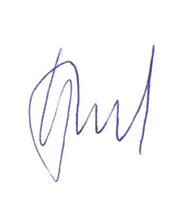 Председатель Контольно-счетной  палаты муниципального образования	 	         «Катангский район»				А.О.Башмаков				 			 		 от  05 декабря 2023 года№12       236 375,8            282 829,3              306 665,96            309 592,4                   309 876,4                  310 373	2021 факт         2022 факт           2023 оценка      2024 прогноз     2025 прогноз       2026 прогноз   488,1                              489,9                    491                     492,7                         493                                493	2021 факт         2022 факт           2023 оценка      2024 прогноз     2025 прогноз       2026 прогноз    5,94                             6,39                       6,6                      6,6                             6,6                              6,6	2021 факт         2022 факт           2023 оценка      2024 прогноз     2025 прогноз       2026 прогноз   102 844,2                 112 638,7                123 409,5                129 580             134 763,14                   140 153,7	2021 факт         2022 факт           2023 оценка      2024 прогноз     2025 прогноз       2026 прогноз 7 326,4                      8 636,3                   9 799,5                   10 191,4                 10 599,1                   11 023,1	2021 факт         2022 факт           2023 оценка      2024 прогноз     2025 прогноз       2026 прогнозПоказателиИсполнение 2021 годИсполнение 2022 годОжидаемое исполнение 2023 годПроект на2024 годОтношение Проекта 2024 г.к уровню, %Отношение Проекта 2024 г.к уровню, %Отношение Проекта 2024 г.к уровню, %ПоказателиИсполнение 2021 годИсполнение 2022 годОжидаемое исполнение 2023 годПроект на2024 год2021 год2022 год2023 годНалоговые и неналоговые332 509392 916,6557 106,4571 243,9171,8145,4102,5Безвозмездные поступления289 525,6315 556,2355 580,4304 160,1105,196,485,5Доходы всего622 034,6708 472,7912 686,8875 403,9140,7123,695,9Расходы651 227,6701 294,3980 698,6912 280,2140,1130,193Дефицит (-)Профицит (+)- 29 193+7 178,4-68 011,8-36 876,3126,3-54,2Показатель2021г.,факт2022 г., факт2023 г.,оценкаТемп роста 2022-2023, %2024 г., планТемп роста, 2023-2024, %2025 г., планТемп роста 2024-2025, %2026 г.,       планТемп роста 2025-2026, %Всего доходов622 034,6708 472,6912 686,8+28,8875 403,9- 4,1888 195,6+1,5896 148,6+0,9Налоговые и неналоговые доходы332 509392 916,6557 106,4+41,8571 243,9+2,5595 812,4+4,3 621 570,6+4,3Удельный вес %53,555,561-65,2-67,1-69,4-Налоговые доходы309 827378 611,7455 200,6+20,2469 596,8+3,2490 243,3+4,4511 899,3+4,4Удельный вес %49,853,449,9-53,6-55,2-57,1-Неналоговые доходы22 680,714 304,9101 905,8+712101 647,1-0,3105 569,1+3,8109 671,3+3,9Удельный вес %3,6211,2-11,6-11,9-12,2-Безвозмездные поступления289525,6315 556,2355 580,4+12,7304 160,1-14,4292 383,2-3,9274 578-6,1Удельный вес %46,544,539-34,7-32,9-30,6-Дотации11 078,337 407,952 149,8+39,40,000,00,000,00,000,0Удельный вес %1,85,35,7-------Субсидии46 470,439 047,340 229,8+3 42 299,8+5,139 396,6-6,722 667,9-42,5Удельный вес %7,55,54,4-4,8-4,4-2,5Субвенции204 026223 660,5 245 448+9,7254 065,7+3,5245 192-3,5244 115,6-0,4Удельный вес %32,731,626,9-29-27,6-27,2-Иные безвозмездные поступления28 282,615 440,517 752,8+14,97 794,6-56,17 794,607 794,60Удельный вес %4,52,11,9-0,9-0,9-0,9Наименование2022 годфакт 2023оценкаТемп роста 2022-2023,%План 2024Темп роста2023-2024, %План 2025Темп роста2024-2025, %План 2026Темп роста2025-2026,%Налог на доходы физических лиц349 384,1413 763,5+18,4425 171,1+2,8444 334,9+4,5464 265,9+4,5Акцизы по подакцизным товарам25 324,534 837,1+37,638 377,8+10,239 544,1+340 916,5+3,5Налог на совокупный доход3 442,86 100+77,25 537,9-9,2 5 764,3+4,16 066,9+5,2Госпошлина460,3500+8,6510+2600+17,6650+8,3Доходы от использования муниципального имущества1 209,21 719,6+42,2836-51,4818,3-2,2840,6+2,8Платежи при пользовании природными ресурсами13 181,291 651,7+695,398 067,3+7101 990+4106 069,6+4Доходы от оказания платных услуг    2 051,72 369,1+15,52 332,6-1,52 349,2+0,72 349,20Доходы от реализации муниципального имущества227,1347,5+5335-89,9350350Штрафы360,8408,3+13,2376,2-7,8376,6+0,1376,9+0,1Прочие неналоговые доходы-2 725,15 409,6- ----Итого392 916,5557 106,4+41,8571 243,9 +2,5 595 812,4+4,3621 570,6+4,3Наименование2021факт2022факт2023оценкаТемп роста 2022-2023, %План 2024Темп роста 2023-2024, %План 2025Темп роста 2024-2025, %План 2026Темп роста 2025-2026, %Общегосударственные вопросы101 772,8100 482,9127 954,2+27,3105 016,6-17,9107 772,8  +2,6110 193  +2,2Национальная безопасность и правоохранительная деятельность6 012,86 682,9  10 165,3+52,17 931,2  -227 477,1  -5,79 399,2  +25,7Национальная экономика95 241,4103 839,7   143 129,8+37,8141 637,3  -1131 154,4  -7,4130 801,3  -0,3Жилищно-коммунальное хозяйство8 978,10,0012 500,3+10030 033,4+24026 566,7  -11,53 500-86,8Охрана окружающей среды0,000,0095 827,3+10098 067,3+2,3101 990+4106 069,6+4Образование356 232,4395 814,8461 745+16,7431 960,4-6,5442 486,9  +2,4448 083,7+1,3Культура, кинематография48 880,255 584,7  88 891,2+59,955 925,6-37,151 203,3  -8,454 263,3+6Здравоохранение0,000,001 326,8+1001 180-11275-76,70,000Социальная политика7 168,37 962,3  6 397,4-19,76 840,9+6,97 019,3  +2,67 206,7+2,7Физическая культура и спорт338,9437,5  387,2 -11,5200-48,3200  02000Обслуживание государственного и муниципального долга5,82313,1+436,714,7+12,29-38,81,6-82,2Межбюджетные трансферты26 596,930 486,4  32 361+6,133 472,7+3,434 748,5+3,836 305,7+4,5Условно утвержденные расходы------16 012,5-33 409,4 -Итого651 227,6701 294,3  980 698,6+39,8912 280,2-7926 915,5+1,6939 433,4+1,4Консолидированный бюджет МО «Катангский район»2022 годУдельный вес в общей сумме доходов, %1 полугодие2022 года1 полугодие 2023 годаУдельный вес в общей сумме доходов, %Темп роста, %Налоговые и неналоговые доходы	иненалоговые доходы472 18060216 957325 99067150в т.н. НДФЛ420 79341199 046231 18147116Безвозмездные поступления314 91153,4153 027162 91133106Доходы всего787 091100369 984488 901100132Расходы 768 115100384 372491 035100128Дефицит -Профицит ++18 976- -14 388-2 134--Численностьпостоянного населения3168-31683025-95Среднедушевой доход на одного жителя, тыс.руб.259-121161-133в т.ч. за счет налоговых иненалоговых доходов149-68107-157таблица №6                            тыс. рублей                            тыс. рублейПоказательГод периода прогнозированияГод периода прогнозированияГод периода прогнозированияГод периода прогнозированияГод периода прогнозированияГод периода прогнозированияПоказательГод периода прогнозированияГод периода прогнозированияГод периода прогнозированияГод периода прогнозированияГод периода прогнозированияГод периода прогнозированияПоказатель202420252026202720282029Бюджет муниципального образования «Катангский район»Бюджет муниципального образования «Катангский район»Бюджет муниципального образования «Катангский район»Бюджет муниципального образования «Катангский район»Бюджет муниципального образования «Катангский район»Бюджет муниципального образования «Катангский район»Бюджет муниципального образования «Катангский район»Бюджет муниципального образования «Катангский район»Бюджет муниципального образования «Катангский район»Бюджет муниципального образования «Катангский район»Бюджет муниципального образования «Катангский район»Бюджет муниципального образования «Катангский район»Бюджет муниципального образования «Катангский район»Бюджет муниципального образования «Катангский район»Доходы875 403,9888 195,6896 148,6940 956,0988 003,81 037 404,0Расходы912 280,2926 915,5939 433,0986 405,11 035 725,31 087 511,5в том числе расходы на обслуживание муниципального долга0,00,00,00,00,00,0Дефицит (-) профицит (+)-36 876,3-38 719,9-43 284,4-45 449,1-47 721,5-50 107,5Муниципальный долг на 1 января очередного года15 266,052 142,390 862,2134 146,60,00,0Показатели2024 год (прогноз)2025 год (прогноз)2026 год (прогноз)Доходы, всего1 031 515,91 049 795,31 074 858,5из них:налоговые и неналоговые доходы668 186,7696 886,4727 638,8безвозмездные поступления363 329,2352 908,9347 219,7Расходы1 068 392,11 089 571,11 120 415,7Дефицит (-), профицит (+)-36 876,2-39 775,8-45 557,2Наименование муниципальной программы 2024 годпланРесурсное обеспечение на 2024 год согласно паспорта МПОтклонение бюджета от МП2025 годпланРесурсное обеспечение на 2025 год согласно паспорта МПОтклонение бюджета от МП2026 годпланРесурсное обеспечение на 2026 год согласно паспорта МПОтклонение бюджета от МПМуниципальная программа «Развитие образования в муниципальном образовании «Катангский район» на 2023-2028 годы»393 720,1305 047+88 673,1404 246,6332237,1+72009,5409 843,4333740,9+76102,5Муниципальная программа «Развитие культуры в муниципальном образовании «Катангский район» на 2023-2028 годы»55 679,653 457,3+2 222,350 957,353 422,7-2 465,454 017,353 422,7+594,6Муниципальная программа «Управление муниципальными финансами в муниципальном образовании «Катангский район» на 2023-2028 годы»67 57849 153,2+18 424,868 266,350 952,7+17313,669 408,352 824,2+16584,1Муниципальная программа «Безопасный город» на 2023-2028 годы»8 131,26 391,3+1 739,97 677,17 085+592,19 599,27 085+2 514,2Муниципальная программа «Экономическое развитие муниципального образования «Катангский район» на 2023-2028 годы»214 644,2206891,3+7 752,9224 233,4223903,4  +330236 733,7226974,6+9 759,1Муниципальная программа «Социальное развитие муниципального образования «Катангский район» на 2023-2028 годы»845,8621,7+224,1845,8775,7+70,1845,8777,7+68,1Муниципальная программа «Устойчивое развитие сельских территорий муниципального образования «Катангский район» на 2023-2028 годы»161 934,53 227,6+158706,9142 966,40,00+142966,4112 581,60,00+112581,6Муниципальная программа «Развитие физической культуры, спорта и молодежной политики в муниципальном образовании «Катангский район» на 2023-2028гг»200220-20200220-20200220-20Итого по муниципальным программам902 733,4625009,4+27 772,4899 392,8668596,6+230796,2893 229,2675045,1+218184,1Наименование2022 год факт2023 годоценка2024 годплан2025 годплан2026 годплан123456Муниципальная программа «Развитие образования в муниципальном образовании «Катангский район» на 2023-2028 годы»367 047,4407 872,4393 720,1404 246,6409 843,4Подпрограмма «Дошкольное образование»82 520,284 669,584 627,777 566,280 960,3Подпрограмма «Общее образование»221 078,7247 936,5251 407,0249 258,2250 825,5Подпрограмма «Дополнительное образование»25 727,529 033,523 893,131 399,732 069,1Подпрограмма «Организация отдыха и оздоровления детей в летнее время»2 781,13 365,8 3 848,13 848,13 848,1Подпрограмма «Обеспечение реализации муниципальной программы»34 939,842 867,2  29 944,242 174,442 140,3Муниципальная программа «Экономическое развитие муниципального образования «Катангский район» на 2023-2028 годы»201 665,1  293 622  214 644,2224 233,4236 733,7Подпрограмма «Выполнение полномочий органов местного самоуправления в соответствии с действующим законодательством»150 232,2  219 338,1  150 856,8159 796,5170 950,9Подпрограмма «Создание условий для устойчивого экономического развития» 18 349,8  20 746, 6 22 351,122 342,822 316,3Подпрограмма «Развитие дорожного хозяйства»32 992,5  53 001,1  40 377,841 544,142 916,5Подпрограмма «Управление муниципальным имуществом»90,6  536,11 058,5550,0550,0Муниципальная программа «Развитие культуры в муниципальном образовании «Катангский район» на 2023-2028 годы»56 022,3  67 156,5  55 679,650 957,354 017,3Подпрограмма «Организация библиотечного, справочного и информационного обслуживания населения»19 890,4  23 293,5  21 617,317 841,519 048,9Подпрограмма «Организация музейного обслуживания населения» 3 790,3  4 809,6  3 628,14 930,34 986,7Подпрограмма «Организация досуга населения, развитие и поддержка народного творчества»28 858,6  34 359  27 470,924 636,525 826,4Подпрограмма «Обеспечение реализации муниципальной программы»3 483  4 694,4  2 963,33 549,04 155,3Муниципальная программа «Управление муниципальными финансами в муниципальном образовании «Катангский район» на 2023-2028 годы»53 614,1  63 669,7  67 57868 266,369 408,3Подпрограмма «Выравнивание уровня бюджетной обеспеченности поселений Катангского района»30 503  32 378,1  33 49534 767,136 325Подпрограмма «Формирование, исполнение и контроль за исполнением бюджета и сметы, ведения бухгалтерского учета»23 111,1  31 291,5  34 08333 499,233 083,3Муниципальная программа «Устойчивое развитие сельских территорий муниципального образования «Катангский район» на 2023-2028 годы»4 497,8123 974,7  161 934,5142 966,4112 581,6Подпрограмма «Устойчивое развитие сельских территорий на 2019-2024 годы»3 931,720 941,1  1 5121 5121 512Подпрограмма «Реконструкция, капитальный и текущий ремонт объектов муниципальной собственности»566,11 45032 121,712 397,71 000Подпрограмма «Территориальное планирование»0,003 256,2  200500500Подпрограмма «Охрана окружающей среды»0,00 95 827,3124 600,7125 056,7106 069,6Подпрограмма «Организация подвоза воды»0,002 5003 5003 5003 500Муниципальная программа «Безопасный город» на 2023-2028 годы»6 682,9   11 126,4  8 131,27 677,19 599,29 599,2Подпрограмма «Построение и развитие аппаратно-программного комплекса «Безопасный город»»6 682,9  9 343,7  6 077,26 268,18 940,28 940,2Подпрограмма «Защита населения и территории Катангского района от чрезвычайных ситуаций»0,001 782,7  2 0541 409659659Муниципальная программа «Социальное развитие муниципального образования «Катангский район» на 2023-2028 годы»375,5  671,3  845,8845,8845,8845,8Подпрограмма «Социальная поддержка отдельных категорий граждан и   общественных организаций» 0,00133,9150150150150Подпрограмма «Поддержка общественных организаций»1200,000,000,000,000,00Подпрограмма «Доступная среда»0,000,00  15151515Подпрограмма «Профилактика социально-негативных явлений»208,5   531,4  650,8650,8650,8650,8Подпрограмма «Устойчивое развитие коренных малочисленных народов севера проживающих на территории Катангского района»260,00 10101010Подпрограмма «Комплексные меры профилактики распространения наркомании, алкоголизма и ВИЧ-инфекции среди населения муниципального образования «Катангский район»11620202020Муниципальная программа «Развитие физической культуры, спорта и молодежной политики в муниципальном образовании «Катангский район» на 2023-2028 годы»0332,2200200200200Подпрограмма «Развитие физической культуры и спорта»0332,2200200200200Итого689 905,1968 425,1902 733,4899 392,8893 229,2893 229,2Наименование2022 годфакт2023оценка2024план2025план2026планГлава муниципального образования «Катангский район»5 260,44 097,62 7874 170,5  4 631,8  Дума муниципального образования «Катангский район»2 834,73 325,3  2 141,92 721,8  3 445,1Контрольно-счетная палата муниципального образования «Катангский район»3 2944 630,6  4 617,94 617,9  4 717,9  Итого11 389,112 273,49 546,811 510,212 794,8Наименованиесумма  сумма  сумма  Наименование2024 год2025 год2026 годЕжемесячная доплата к государственной пенсии муниципальным служащим3 568,43 746,83 934,2Итого3 568,43 746,83 934,2